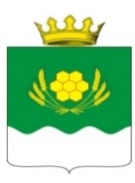 ДУМА КУРТАМЫШСКОГО МУНИЦИПАЛЬНОГО ОКРУГАКУРГАНСКОЙ ОБЛАСТИРЕШЕНИЕот 31 марта 2022 года № 28           г. КуртамышОб утверждении ликвидационных балансов Куртамышской районной Думы, Администрации Куртамышского района, финансового отдела Администрации Куртамышского района, МОУО «Отдел образования Администрации Куртамышского района», отдела экономики, сельского хозяйства, управления муниципальным имуществом и земельных отношений Администрации Куртамышского районаВ соответствии со статьями 61-64 Гражданского кодекса Российской Федерации, Федеральным законом от 6 октября 2003 года № 131-ФЗ «Об общих принципах организации местного самоуправления в Российской Федерации», Федеральным законом от 8 августа 2001 года № 129-ФЗ «О государственной регистрации юридических лиц и индивидуальных предпринимателей», Законом Курганской области от 12 мая 2021 года № 48 «О преобразовании муниципальных образований путем объединения всех поселений, входящих в состав Куртамышского района Курганской области, во вновь образованное муниципальное образование – Куртамышский муниципальный округ Курганской области и внесений изменений в некоторые законы Курганской области», решением Думы Куртамышского муниципального округа Курганской области от 6 октября 2021 года № 33 «О ликвидации Куртамышской районной Думы», решением Думы Куртамышского муниципального округа Курганской области от 6 октября 2021 года № 20 «О ликвидации Администрации Куртамышского района», решением Думы Куртамышского муниципального округа Курганской области от 6 октября 2021 года № 37 «О ликвидации финансового отдела Администрации Куртамышского района», решением Думы Куртамышского муниципального округа Курганской области от 6 октября 2021 года № 39 «О ликвидации муниципального органа управления образованием «Отдел образования Администрации Куртамышского района», решением Думы Куртамышского муниципального округа Курганской области от 6 октября 2021 года № 40 «О ликвидации отдела экономики, сельского хозяйства, управления муниципальным имуществом и земельных отношений Администрации Куртамышского района», рассмотрев представление Администрации Куртамышского муниципального округа Курганской области Дума Куртамышского муниципального округа Курганской областиРЕШИЛА:1. Утвердить ликвидационный баланс Куртамышской районной Думы согласно приложению 1 к настоящему решению.2. Утвердить ликвидационный баланс Администрации Куртамышского района приложению 2 к настоящему решению.3. Утвердить ликвидационный баланс финансового отдела Администрации Куртамышского района согласно приложению 3 к настоящему решению.4. Утвердить ликвидационный баланс отдела экономики, сельского хозяйства, управления муниципальным имуществом и земельных отношений Администрации Куртамышского района согласно приложению 4 к настоящему решению.5. Утвердить ликвидационный баланс МОУО «Отдел образования Администрации Куртамышского района» согласно приложению 5 к настоящему решению.6. Настоящее решение опубликовать в информационном бюллетене «Куртамышский муниципальный округ: официально» и разместить на официальном сайте Администрации Куртамышского муниципального округа Курганской области.7. Контроль за исполнением настоящего решения возложить на председателя Думы Куртамышского муниципального округа Курганской области.Председатель Думы Куртамышского муниципального округа Курганской области                                                         Н.Г. КучинГлава Куртамышского муниципального округа Курганской области                                                         А.Н. Гвоздев